2019年度　NPO法人　母と子のケアサポートふすあんまぁ主催マタニティ教室　参加申込書FAX　０７８－６４７－７６５６　または  mail : contact@fusuanma.org                      メールで申込みされる場合は下記事項を書いて送ってください　　　　　　　　　　　　　　　　　　　　申込日　令和　　年　　月　　日*印は必須ですこの申込書でお申し込みください。ご夫婦の場合は1枚でお２人のお名前をお書きください。用紙が足りない場合はコピーしてお使いください。ご記入いただいた内容は、本会が責任をもって管理し、ほかの用途で使うことはありません。定員になり次第受付終了いたします。ご参加いただけない場合はご連絡します。　　　　＜　兵庫県民会館　＞　　　　　　　　　　　　　＜ふすあんまぁ　竜が台会場　＞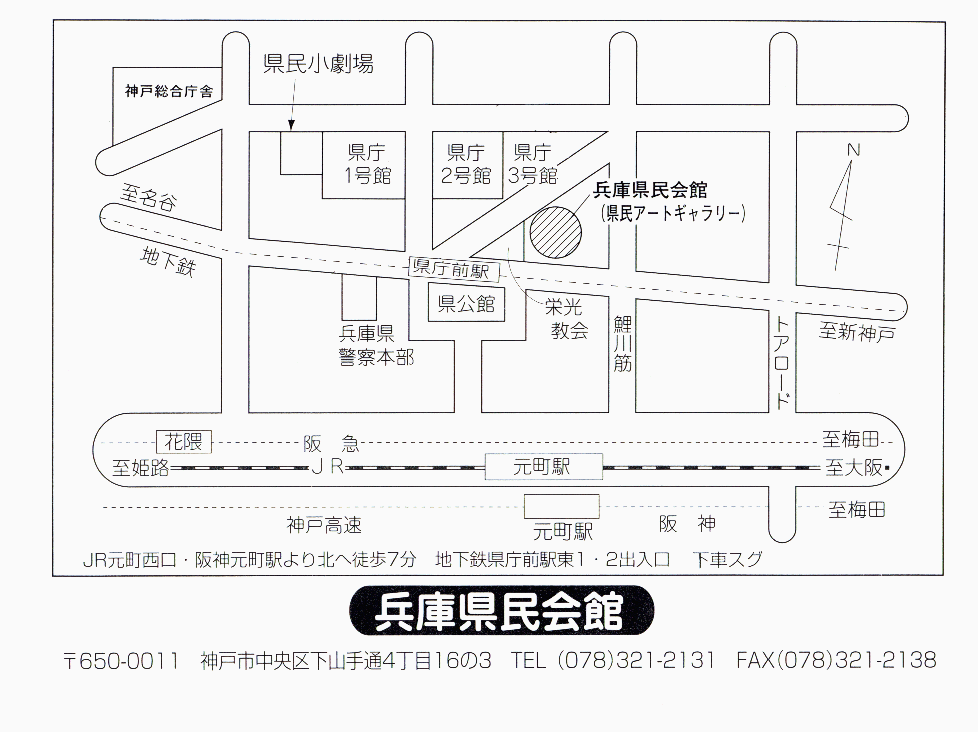 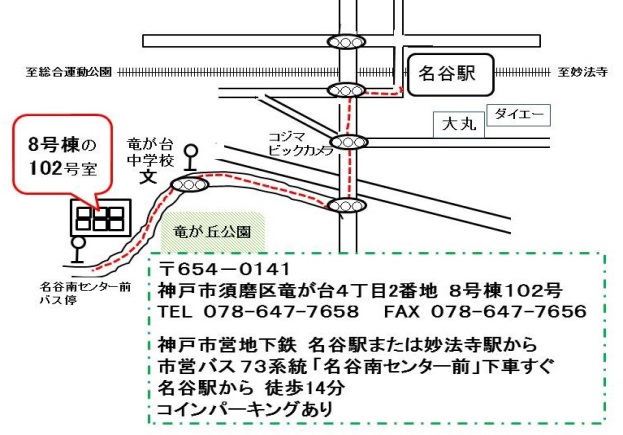 参加希望日会場に○をしてください年　　月　　日（　　）参加希望日会場に○をしてください年　　月　　日（　　）参加希望日会場に○をしてください年　　月　　日（　　）＊氏　名（職業）　　　　（年齢）＊妊婦の方は予定日　　年　　月　　日フリガナ　　　　　　　　　　　　　　　　　　　　　　　　　　職業（　　　　　　）　　　　　　　　　　　　　　　　　　　年齢（　　　　　　）＊氏　名（職業）　　　　（年齢）＊妊婦の方は予定日　　年　　月　　日フリガナ　　　　　　　　　　　　　　　　　　　　　　　　　　　職業（　　　　　　）　　　　　　　　　　　　　　　　　　　年齢（　　　　　　）＊ご住所〒＊連絡先必ず連絡のつく電話番号□自宅　　　電話（携帯可）　　  （　　　）□携帯